Играем в шашки24 января на базе МБОУ ОСОШ №1 СП "Костылевская начальная школа - детский сад" состоялся шашечный турнир для детей дошкольного возраста Октябрьского образовательного округа. В турнире приняло участие 12 детей из ДОУ округа. Победу одержал Сухоруков Артём (МБДОУ "ЦРР - детский сад "Алёнушка"), 2 место - Могаева Дарина (МБОУ ОСОШ №1 СП "Костылевская начальная школа - детский сад"), 3 место - Цуканов Даниил  («Малодорская СОШ»  СП «Детский сад «Радуга»). Участники: Белоусов Сергей (МБОУ «Ульяновская СОШ» СП «Детский сад «Колокольчик»), Батурин Матвей (МБОУ «Ульяновская СОШ» СП «Детский сад «Солнышко»), Васильев Максим и Демянчук Екатерина (МБОУ «ОСОШ №1» СП «Детский сад «Ладушки»),  Горяинова Даша (МБОУ «ОСОШ №2» СП «ЦППРК»), Парфёнова Даша и  Пеньевская Ярослава (МБОУ «Начальная школа – детский сад М. Монтессори»), Кузнецов Саша (МБОУ «ОСОШ №1» СП «Детский сад «Ручеёк»), Емельянов Ярослав (МБОУ «ОСОШ №1» СП «Детский сад «Рябинушка»)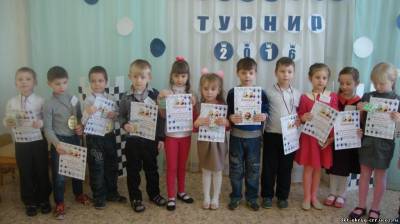 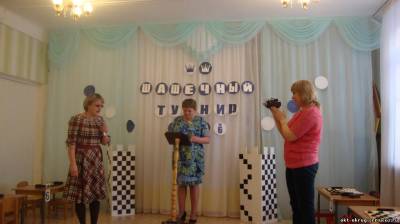 